Chapter 4 Virtual Investigation (under eactivities)(my.hrw.com/username: lostmountain/password: a3j3b)STAGE 1______1. In addition to sunlight, what else does the plant need for photosynthesis?	(select all that apply)                A. Oxygen (O₂)		B. Carbon dioxide (CO₂)		C. Water (H₂O)______2. After a glucose (C₆H₁₂O₆) molecule is produced from 6 CO₂ and 6 H₂0. What is left over?                 A. Hydrogen      B. Oxygen      C. Carbon      D. None of the above3. Fill in each square with one of the following terms: CO₂, O₂, energy from light, energy from food, C₆H₁₂O₆, H₂O 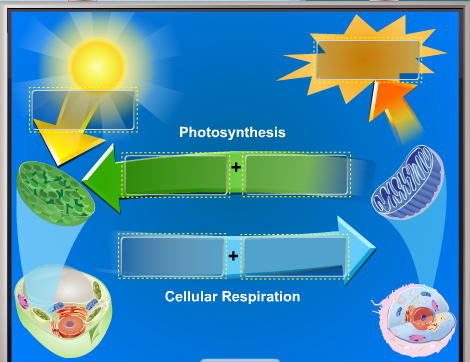 STAGE 24. Place the slide letter by the correct cell cycle.	______Interphase	______Prophase	______Metaphase	______Anaphase	______Telophase	______CytokinesisWhen you are finished go to the following sites:Brainpop.com (username: lostmountain/password: education). Search for each of the following:Mitosis: play the “Control of the Cell Cycle” game under the GAMEUP section.Diffusion: click on the FYI section and read the information under each circle icon.  Write a summary paragraph on the back of this paper about what you read from the “In-Depth” icon.Passive Transport: click on the FYI section and read the information under each circle icon.  Write a summary paragraph on the back of this paper about what you read from the “In-Depth” icon.Active Transport: click on the FYI section and read the information under each circle icon.  Write a summary paragraph on the back of this paper about what you read from the “Did You Know” icon.CellsAlive.com and select Mitosis under the Interactive section.  View the animation and scroll down to read what is written about each phase.